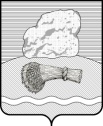 РОССИЙСКАЯ ФЕДЕРАЦИЯКалужская областьДуминичский районСельская Дума сельского поселения«ДЕРЕВНЯ ВЕРХНЕЕ ГУЛЬЦОВО»РЕШЕНИЕ«22» января 2024 г.                                                                                                           №3Об утверждении Плана нормотворческой деятельностисельской Думы сельского поселения«Деревня Верхнее Гульцово» на первое полугодие 2024 годаРуководствуясь Уставом сельского поселения «Деревня Верхнее Гульцово», в целях контроля за деятельностью органов местного самоуправления сельского поселения «Деревня Верхнее Гульцово» и планирования работы сельской Думы сельского поселения «Деревня Верхнее Гульцово» Сельская Дума сельского поселения «Деревня Верхнее Гульцово»РЕШИЛА:1. Утвердить План нормотворческой деятельности Сельской Думы сельского поселения «Деревня Верхнее Гульцово» на первое полугодие 2024 года (прилагается).2. Настоящее решение вступает в силу со дня его официального обнародования.3. Настоящее решение подлежит обнародованию и размещению в информационно-телекоммуникационной сети "Интернет" на сайте сельского поселения «Деревня Верхнее Гульцово» /vgultsovo.ru/.4. Контроль исполнения настоящего решения оставляю за собой.Глава сельского поселения                                                    А.А.Зенин                           Приложениек решению сельской Думысельского поселения «Деревня Верхнее Гульцово»от «22» января 2024 года №3Планнормотворческой деятельности Сельской Думы сельского поселения «Деревня Верхнее Гульцово» на первое полугодие 2024 года.№п/пНаименование нормативного правового актаСрокОтветственный12341О внесении изменений и дополнений в Решение сельской Думы №27   от 21.12.2023 г. «О бюджете сельского поселения «Деревня Верхнее Гульцово» на 2024 год и плановый период 2025-2026 годов»январьПостоянная комиссия сельской Думы по бюджету и налогам2О назначении и проведении публичных слушаний по проекту решения «Об исполнении бюджета сельского поселения «Деревня Верхнее Гульцово» за 2023 годапрельПостоянная комиссия Сельской Думы по бюджету и налогам3Об утверждении отчета об исполнении бюджета сельского поселения «Деревня Верхнее Гульцово» за 2023 годмайПостоянная комиссия Сельской Думы по бюджету и налогам4Проекты решений о внесении поправок в действующие муниципальные правовые акты сельского поселения в соответствии с федеральным законодательством и законодательством Калужской областиПри необходимостиПостоянная комиссия сельской Думы по законодательству и депутатской этикеАдминистрациясельского поселения «Деревня Верхнее Гульцово»5.Проекты решений сельской Думы о признании утратившими силу некоторых нормативных правовых актов При необходимостиПостоянная комиссия сельской Думы по законодательству и депутатской этикеАдминистрациясельского поселения «Деревня Верхнее Гульцово»6.Принятие решений об утверждении проектов модульных нормативно-правовых актов предложенных прокуратурой Думиничского районаПо мере поступленияПостоянная комиссия сельской Думы по законодательству и депутатской этике7.Об утверждении Плана нормотворческой деятельности сельской Думы на второе полугодие 2024 годаиюньПостоянная комиссия сельской Думы по законодательству и этике.